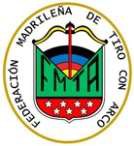 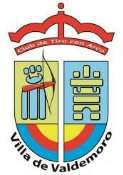 3ª Tirada de Sala Liga FMTA 2022-2023 (RAUS) y IX Trofeo Arqueros Villa de Valdemoro Solidario Homologada RFETADesde el Club de Valdemoro tenemos el placer de invitaros un año más   participar en la tercera tirada de la Liga FMTA de Sala, temporada 22-23 y I X Trofeo Arqueros Villa de Valdemoro Solidario con Categoría RFETA, a favor de la Asociación.Lugar:  Pabellón Juan Antonio Samaranch, vista en google maps:https://goo.gl/maps/f9RnJC5HpBDVVWZFA) Paseo del Prado, aldemoro (Madrid).Programación:Sábado 26 de noviembre de 2022Turno de mañana:2 series de 30 Flechas (10 tandas de 3 flechas.Categorías:Arco Tradicional Recurvo Sénior y Veterano (WA): Hombre y Mujer (18m diana de 80 reducida al 5).Arco Longbow Sénior y Veterano (WA): Hombre y Mujer (18m diana de 80 reducida al 5).Horario:08:00h.: Apertura del pabellón, entrega de dorsales y revisión de material.08:30h.: inicio de las tandas prácticas09:00h.: Comienzo de la competición.Turno de tarde:2 series de 30 Flechas (10 tandas de 3 flechas sobre  diana  Triple Vertical).Categorías:Arco Recurvo Veterano: Hombre y Mujer (18m diana triple vertical recurvo). Arco Recurvo Sénior: Hombre y Mujer (18m diana triple vertical recurvo). Arco Recurvo Júnior: Hombre y Mujer (18m diana triple vertical recurvo). Arco Recurvo Cadete: Hombre y Mujer (18m diana triple vertical recurvo). Arco Recurvo Menor de 14, Hombre y Mujer. (18m diana 80 reducida).Arco Recurvo Novel, Hombre y Mujer. (18m diana 80 reducida).Horario:14:30: Apertura  del pabellón, entrega de dorsales y revisión de material.15:15: inicio de las tandas prácticas15:30: Comienzo de la competición. (WA)Domingo 27 de noviembre de 2022Turno de mañana:2 series de 30 Flechas (10 tandas de 3 flechas).Categorías:Arco Compuesto Veterano: Hombre y Mujer (18m diana triple vertical compuesto). Arco Compuesto Sénior: Hombre y Mujer (18m diana triple vertical compuesto). Arco Compuesto Júnior: Hombre y Mujer (18m diana triple vertical compuesto).  Arco Compuesto Cadete: Hombre y Mujer (18m diana triple vertical compuesto).Arco Compuesto Menor de 14, Hombre y Mujer. (18m diana de 80 reducida al 5 la X es el 10). Arco Desnudo Sénior y Veterano (WA): Hombre y Mujer (18m diana de 40 Completa).Horario:08:00h.: Apertura del pabellón, entrega de dorsales y revisión de material.08:30h.: Inicio de las tandas de prácticas.09:00h.: Comienzo de la competición.Premios:Medalla a los tres primeros Clasificados (siempre y cuando haya un mínimo de 5 participantes en la Categoría).  En caso de no completarse el número solicitado en alguna categoría, podrán pasar a categoría única.Al finalizar cada turno de tiro realizaremos el juego “Muerte súbita” hasta que solo quede uno por División (Recurvo, Compuesto, Desnudo, Tradicional y Longbow).Premio para el ganador de la División del juego “Muerte súbita”.Los ganadores deberán estar presentes en la ceremonia de premiación. En caso de no asistir a la entrega, el premio pasará al siguiente arquero de la clasificación.Inscripciones:La inscripción será de 15 € a través de la Federación Madrileña de Tiro con Arco en el link:https://www.avaibooksports.com/inscripcion/3a-tirada-liga-fmta-de-sala-2022-2023-raus-ix-trofeo- arqueros-de-valdemoro-rfeta/inscripcion_datos/El plazo máximo para la inscripción será hasta el día 20 de noviembre de 2022 hasta las 24 h.No olvides tu Donativo para la Asociación Solidaria. (en: 1kg. de alimentos no perecederos 0 productos de higiene o un libro o un juguete, o algún objeto para el mercadillo benéfico. Se entregará en el momento de la revisión de material).Donativos: ingreso voluntario en cuenta indicando Diana 0:Transferencia Bancaria:ES39 0073 0100 5805 0560 6435(Banco Openbank o en cualquier oficina del Banco Santander)Donativo en metálico al recoger la acreditación el día de la competición.ParticipantesDeportistas con licencia nacional homologada emitida por la FMTA. Podrán participar deportistas de otras Federaciones Autonómicas, siempre que el espacio ocupado con prioridad por arqueros de la FMTA, lo permita, en las condiciones que exige la circular RAUS de la RFETA:“Si un/a arquero/a por cualquier circunstancia, quiera participar en competiciones celebradas en dos o más F.A., deberá elegir a través de que F.A. quiera participar (no pudiendo enviar los resultados de ambas).  Por ello, cuando compita en alguna competición de otra F.A. que no sea la que ha elegido, deberá avisar con antelación al inicio de la competición al juez, de que no envíe sus resultados para incluir en el RAUS, aunque dicha competición si pueda tener validez como local, provincial o autonómica que se celebre conjuntamente. Lo que este arquero/a si podrá solicitar a su F.A. es que esta incluya los resultados obtenidos en una competición realizada en otra autonomía, siempre y cuando el deportista presente la documentación correspondiente que le requiera  su F.A. para  certificar dichos resultados,  y no se haya  disputado esa competición  en su propia F.A. En caso de que se reciban puntuaciones de un mismo arquero por parte de dos F.A., se eliminará a este arquero del RAUS.”